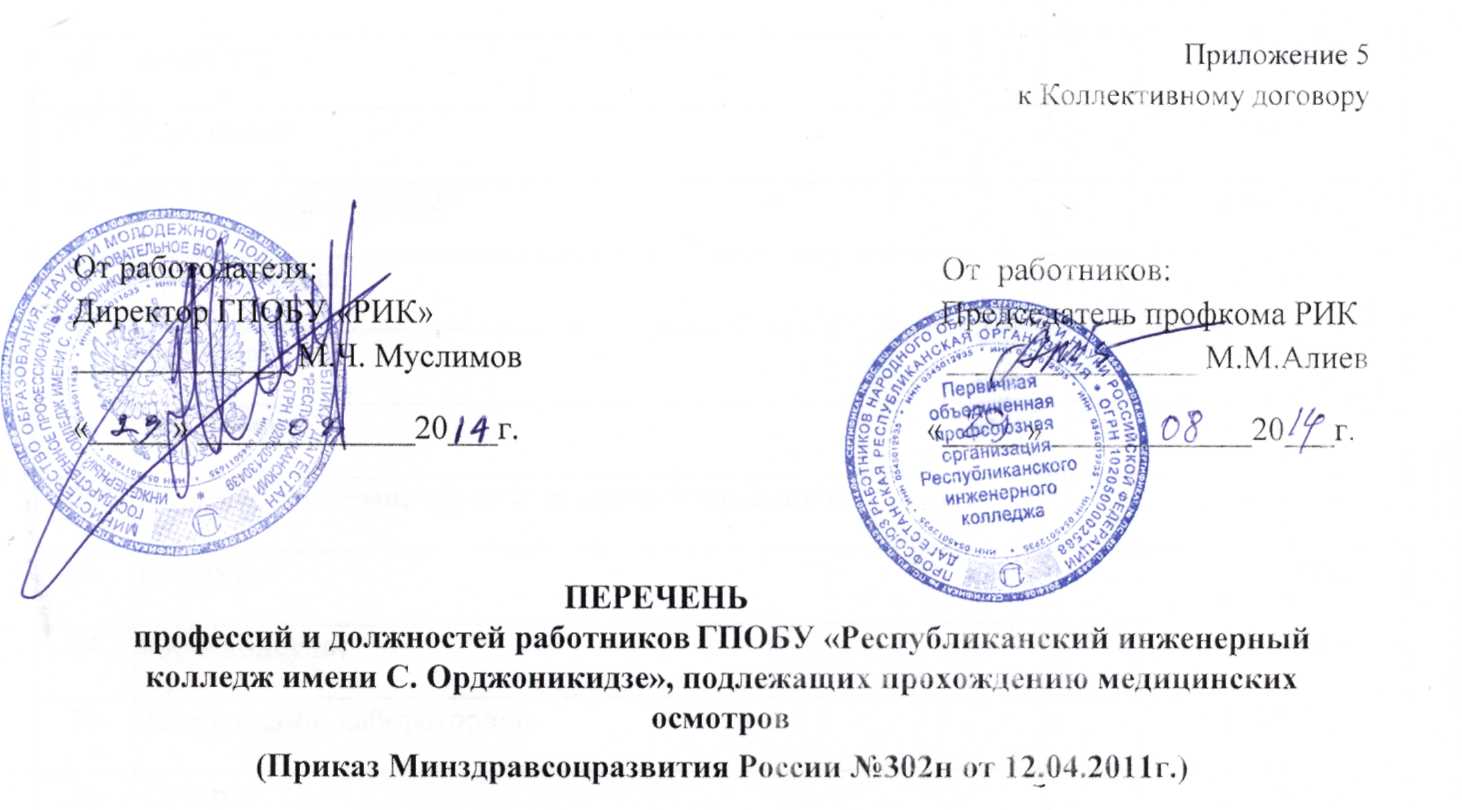 №п/пДолжность (специальность, профессия), разряд, класс (категория)квалификацииПериодичность прохождения1Директор1 раз в год2Зам. директора по учебно-методической работе1 раз в год3Зам. директора по воспитательной работе1 раз в год4Зам. директора по учебно-производственной работе1 раз в год5Зам. директора по производственному обучению1 раз в год6Главный бухгалтер1 раз в год7Заведующий отделением 1 раз в год8Заведующий УПМ1 раз в год9Заведующая библиотекой1 раз в год10Начальник отдела кадров1 раз в год11Специалист по кадрамI раз в гол12Заведующий хозяйством1 раз в год13Специалист по трудоустройству1 раз в год14Экономист1 раз в год15Кассир1 раз в год16Бухгалтер 1 раз в год17Комендант 1 раз в год18Заведующий складом1 раз в год19Программист1 раз в год20Библиотекарь1 раз в год21Энергетик 1 раз в год22Инженер по охране труда и  технике безопасности1 раз в год23Механик1 раз в год24Юрисконсульт1 раз в год25Заведующий  лабораторией1 раз в год26Лаборант1 раз в год27Секретарь руководителя1 раз в год28Секретарь-машинист1 раз в год29Архивариус1 раз в год30Гардеробщик 1 раз в год31Дворник        1 раз в год32Уборщик служебных  и производственных помещений1 раз в год33Дежурный1 раз в год34Водитель 1 раз в год35Плотник1 раз в год36Слесарь-сантехник1 раз в год37Рабочий по ремонту зданий1 раз в год38Садовник1 раз в год39Электромонтер  1 раз в год40Сторож1 раз в год41Руководитель физического воспитания1 раз в год42Преподаватель-организатор ОБЖ1 раз в год43Мастер произв. обучения1 раз в год44Методист колледжа1 раз в год45Методист ресурсного центра1 раз в год46Педагог-психолог1 раз в год47Педагог-организатор1 раз в год48Музыкальный руководитель1 раз в год49Заведующий столовой2 раз в год50Кухонный рабочий2 раз в год